FORM PERSYARATAN UJIAN SEMINAR PROPOSALPenguji Seminar (diisi oleh Kaprodi)..........................................................................................................................................................................Catatan:Semua syarat (nomer 1-11) diScan, dijadikan 1 file PDF (maks. 2 MB) kemudian diunggah di link daftar Seminar Proposal Skripsi di WEB pgsd.uad.ac.idSyarat nomer 11 & Form Penilaian Seminar Proposal harap disiapkan untuk dikirim ke-2 dosen penguji ketika jadwal Seminar Proposal Skripsi keluar.Kartu bimbingan diberi catatan dan sudah Acc menyetujui dosen pembimbing untuk mendaftar seminar proposal skripsi. 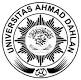 UNIVERSITAS AHMAD DAHLANFAKULTAS KEGURUAN DAN ILMU PENDIDIKANPROGRAM STUDI PENDIDIKAN GURU SEKOLAH DASARJl. Ki Ageng Pemanahan 19 Nitikan Sorosutan YogyakartaNamaNama:NIMNIM:.................................................... Semester  : .............................................................................................................. Semester  : .............................................................................................................. Semester  : ..........................................................PembimbingPembimbing:...................................................................................................................................................................................................................................................................................................................................................................................................JudulJudul:............................................................................................................................................................................................................................................................................................................................................................................................................................................................................................................................................................................................................................................................................................................................................................................................................................................................................................................................................................................................................................................................................................................................................................................................................................................................................................................................................................................................................................................................................................................................................................................................................NOPERSYARATANPERSYARATANPERSYARATANBUKTIKETERANGAN1Form Pendaftaran Seminar Proposal (download di WEB)Form Pendaftaran Seminar Proposal (download di WEB)Form Pendaftaran Seminar Proposal (download di WEB)Ada / Tidak ada2Bukti Unggah SKPI di Portal (Screenshot)Bukti Unggah SKPI di Portal (Screenshot)Bukti Unggah SKPI di Portal (Screenshot)3Sertifikat Skor TOEFL (masa berlaku 1 tahun)Sertifikat Skor TOEFL (masa berlaku 1 tahun)Sertifikat Skor TOEFL (masa berlaku 1 tahun)Ada / Tidak ada4Sertifikat Mata Kuliah Sertifikasi dari LPSISertifikat Mata Kuliah Sertifikasi dari LPSISertifikat Mata Kuliah Sertifikasi dari LPSIAda / Tidak ada5Sertifikat Tes Baca Al Qur’an dari LPSISertifikat Tes Baca Al Qur’an dari LPSISertifikat Tes Baca Al Qur’an dari LPSIAda / Tidak ada6Sertifikat Kegiatan (Minimal 4)Sertifikat Kegiatan (Minimal 4)Sertifikat Kegiatan (Minimal 4)Ada / Tidak ada7Kartu Bimbingan SkripsiKartu Bimbingan SkripsiKartu Bimbingan SkripsiAda / Tidak ada8Kartu Mengikuti  SeminarKartu Mengikuti  SeminarKartu Mengikuti  SeminarAda / Tidak ada9Kwitansi Pembayaran Seminar ProposalKwitansi Pembayaran Seminar ProposalKwitansi Pembayaran Seminar ProposalAda / Tidak ada10KTM yang masih berlakuKTM yang masih berlakuKTM yang masih berlakuAda / Tidak ada11Lembar Persetujuan Daftar Seminar Proposal (TTD Dosen)Lembar Persetujuan Daftar Seminar Proposal (TTD Dosen)Lembar Persetujuan Daftar Seminar Proposal (TTD Dosen)Ada / Tidak ada12Proposal  Skripsi 2 Bendel (sudah diAcc Pembimbing)Proposal  Skripsi 2 Bendel (sudah diAcc Pembimbing)Proposal  Skripsi 2 Bendel (sudah diAcc Pembimbing)Ada / Tidak adaMengetahui,Kaprodi PGSDMuhammad Ragil Kurniawan, M.Pd.NIY. 60130749Yogyakarta, ...............................................Mahasiswa.................................................................................NIM. 